Mittelschule Alkoven 	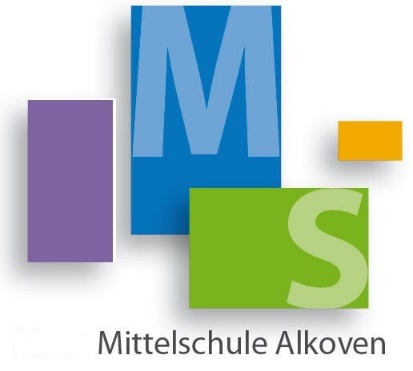 Schulstraße 1	4072 Alkoven	Tel.: 07274  6395   oder: 0664 3536738      e-mail: s405012@eduhi.at www.eduhi.at/schule/hsalkovenSehr geehrte Eltern!Die Direktion der Neuen Mittelschule Alkoven ersucht Sie folgenden Fragebogen auszufüllen. Anmeldungen sind erst nach den Semesterferien möglich, da diesem Anmeldeformular eine Kopie des Semesterzeugnisses beigelegt werden soll.Besten Dank für Ihre Mühe !SchulanmeldungMein Sohn / meine Tochter .........................................................................................geboren am ........................ in (Ort und  Land) ……………………………………….. 

Muttersprache: …………………Staatsbürgerschaft: ………………  Religion: …………

wohnhaft in ..................................................................……………………………..Sozialversicherungsnummer: ………………….……......derzeit Schüler/in der 4. Klasse der Volksschule in: ......................................................oder:  derzeit  Schüler der/des___________________________________________möchte im nächsten Schuljahr  voraussichtlich die NMS Alkoven  besuchen.Bitte ankreuzen, wenn bereits Geschwister die NMS Alkoven besuchen:O    JA……..Geschwister besuchen bereits die NMS Alkoven.Bitte wählen Sie gemeinsam mit Ihrem Kind auch bei den folgenden Angeboten aus: Bedarfserhebungzur Planung der Aufgabenbetreuung am Nachmittag = Schulische Tagesbetreuung im nächsten SchuljahrBitte ankreuzen:O ........JA, mein Kind wird im nächsten Schuljahr  die Aufgabenbetreuung zumindest einmal in der Woche in Anspruch nehmenO .......NEIN, mein Kind wird mit großer Wahrscheinlichkeit die Aufgabenbetreuung im  nächsten Schuljahr  nie in Anspruch nehmen.Die Kosten betragen pro Nachmittag 5 Euro. Die Abrechnung erfolgt sehr individuell und muss nur dann beglichen werden, wenn Ihr Kind auch tatsächlich anwesend ist.  Bei Abwesenheit muss die Schule informiert werden.Zustimmungserklärung bezüglich MittagspausengestaltungBitte ankreuzen:O ........JA, mein Kind darf  (und nicht muss) sich in der Mittagspause außerhalb des Schulgebäudes bewegen und ist daher nicht beaufsichtigt. Mittagspause kann die 5. oder 6. oder 7. Einheit sein.O .......NEIN, mein Kind darf in der Mittagspause das Schulhaus nicht verlassen.EinwilligungArt. 7 DatenschutzgrundverordnungIch bin damit einverstanden, dass die angeführten personenbezogenen Daten ausschließlich für schulische und organisatorische Zwecke teilweise oder vollständig verarbeitet werden. (Buslisten, Schülerausspeisung, Klassenlisten, Schulbuchlisten, Schulveranstaltungen, schulbezogene Veranstaltungen, Schulgeldverwaltung, Schulfotograf). Vor – und Zuname des Kindes und der Eltern, Wohnadresse, Geburtsdatum, Versicherungsnummer, Religionsbekenntnis, Muttersprache, Staatsbürgerschaft, Kontaktdaten der Eltern, Telefonnummern.Zudem gebe ich die Einwilligung, dass Fotos meines Kindes und der Name meines Kindes (z.B. Informationswand Schule, Gemeindezeitung und Homepage, evtl. Berichte in Tageszeitungen) veröffentlicht werden dürfen, sowie Videokonferenzen durchgeführt werden.Die betroffene Person hat jederzeit das Recht die Einwilligung zu widerrufen. Durch den Widerruf der Einwilligung wird die Rechtmäßigkeit der aufgrund der Einwilligung bis zum Widerruf erfolgten Verarbeitung nicht berührt.Anmeldung ist persönlich, per Post oder per Mail möglich .Name d. Erziehungsberechtigten: ................................................................................Telefonnummern:................................…………………….Datum/Unterschrift d. Erziehungsberechtigten: ............................................................Mailadresse: ___________________________Telefonnummer des Kindes: _______________________________Angebot:Freigegenstand EDVLehrinhalte Grundlegende Kenntnisse im Umgang mit einem Computer werden erworben.Weiters möchte ich darauf hinweisen, dass Ihr Kind an unserer Schule einzelne Module für den Computerführerschein belegen kann.Anmeldung für den Freigegenstand  EDV (1 Wochenstunde zusätzlich)(bitte ankreuzen):     	    O   Ja                                   O   NeinAngebot:Freigegenstand MaschinschreibenLehrinhalte sind das Erlernen des 10-FingersystemsAnmeldung für den Freigegenstand  Maschinschreiben(1 Wochenstunde zusätzlich)(bitte ankreuzen):     	    O   Ja                                   O   Nein